Garantir l'égalité des droits 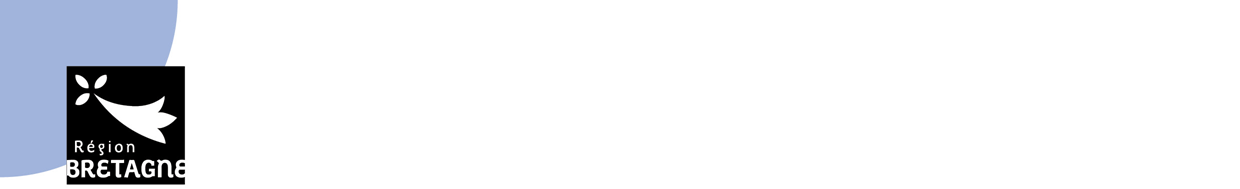 entre les femmes et les hommesDemande de subventionStructure pilote du projet :Structure pilote du projet :Personne chargée du dossier : Personne chargée du dossier : Tel : Mail : Nom du projet :Nom du projet :Objectifs : (Cochez la ou les case(s) correspondante(s))  Analyser les inégalités entre les femmes et les hommes   Diffuser la culture de l’égalité femmes·hommes dans tous les territoires  Agir contre toutes les discriminations et les violences liées au sexeObjectifs : (Cochez la ou les case(s) correspondante(s))  Analyser les inégalités entre les femmes et les hommes   Diffuser la culture de l’égalité femmes·hommes dans tous les territoires  Agir contre toutes les discriminations et les violences liées au sexeThématiques impactées : (Cochez la ou les case(s) correspondante(s))Thématiques impactées : (Cochez la ou les case(s) correspondante(s))Description qualitative du projet :  Description qualitative du projet :  Contexte :Contexte :Périmètre/lieu(x) d’intervention de l’action : Rural/Département(s)/Régional ?Périmètre/lieu(x) d’intervention de l’action : Rural/Département(s)/Régional ?A qui l’action est-elle dédiée ? A qui l’action est-elle dédiée ?  Nombre/fh/jeunes : En situation de monoparentalité :  Nombre/fh/jeunes : En situation de monoparentalité : Calendrier de mise en œuvre :Calendrier de mise en œuvre :Durée de l’action :Durée de l’action :Partenaires mobilisé·e·s : Partenaires mobilisé·e·s : Dont partenaire(s) pas ou peu sensibilisé·e·s à l’égalité femmes·hommes : Dont collectivité(s) : Dont partenaire(s) pas ou peu sensibilisé·e·s à l’égalité femmes·hommes : Dont collectivité(s) : Organisation/Modalités/Méthode de conduite du projet :Organisation/Modalités/Méthode de conduite du projet :Méthodes et indicateurs d’évaluation :Méthodes et indicateurs d’évaluation :Résultats attendus/réalités transformées :Résultats attendus/réalités transformées :